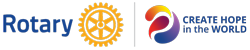 2023-2024 Rotary District 6890 Speech ContestApplication to ParticipateRotary Club Name:_____________________________________________________Name of Participant:____________________________________________________School:______________________________________________________________Anticipated Graduation Date:_____________________________________________Email Address:________________________________________________________Telephone Number:____________________________________________________Mailing Address:_______________________________________________________The undersigned applicant, with concurrence of the undersigned parent/guardian, is making application to participate in the 2023-2024 Rotary District 6890 Speech Contest hosted by the [Name of Rotary Club].The contest will be held on [day], [date], 2024, at the [location]. Photos of the contestants may be taken and used by the Club for publicizing the event.[Name of Rotary Club] is solely responsible for assigning judges to evaluate the contestants and to make the final ratings and awards.Applications should be sent either by email attachment to [Club Speech Contest Chair Name] at [email address], or can be sent to the following address: [U.S. Post Office address].Applicant Name:____________________________________________Applicant Signature:_________________________________________Date:____________________Parent or Guardian:__________________________________________Parent or Guardian Signature:__________________________________Date:____________________